МУНИЦИПАЛЬНОЕ БЮДЖЕТНОЕ ОБРАЗОВАТЕЛЬНОЕ УЧРЕЖДЕНИЕ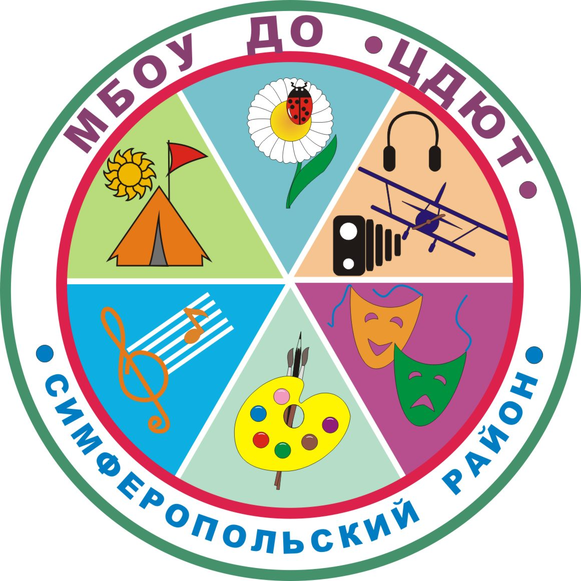 ДОПОЛНИТЕЛЬНОГО ОБРАЗОВАНИЯ«ЦЕНТР ДЕТСКОГО И ЮНОШЕСКОГО ТВОРЧЕСТВА»№ п/пДатаМероприятияМесто проведения01.03.2019ТВ по биологииМБОУ «Чистенская школа-гимназия»01.03.2019Выездное заседание ТПМПК МБОУ «Трудовская школа» 01.03.2019ШМУ по информатикеМБОУ «Урожайновская школа»04.03.2019Заявки на муниципальный этап Международного детского экологического форума «Зеленая планета 2019», на республиканскую  научно-практическую конференцию «Проблемы охраны окружающей среды»МБОУ ДО «ЦДЮТ» (методист Смирнова Н.Л.)04.03.2019Консультация для учителей иностранного языкаМБОУ ДО «ЦДЮТ» 9.00-12.0005.03.2019Заявки на участие в муниципальном этапе  турнира  «Экос»МБОУ ДО «ЦДЮТ» (методист Смирнова Н.Л.)05.03.2019Заседание ЭГ учителей ХЭЦ и технологииМБОУ ДО «ЦДЮТ» До 5.03.2019Заявки на конкурс «Денежное поощрение лучших учителей»МБОУ ДО «ЦДЮТ» (Козьяковой И.В.)06.03.2019Заседание ЭГ учителей биологииМБОУ ДО «ЦДЮТ» 06.03.2019Сдать сведения о МТБ кабинетов биологии МБОУ ДО «ЦДЮТ» (методист Смирнова Н.Л.)06.03.2019Заседание ЭГ педагогов- организаторов МБОУ ДО «ЦДЮТ» к 10.0006.03.2019Заседание экспертной группы педагогов-психологовМБОУ ДО «ЦДЮТ»До 10.03.2019Заявки и работы на заочный тур муниципального этапа республиканской конференции «Крым – наш общий дом»МБОУ ДО «ЦДЮТ»   (Шариповой У.И.)11.03.2019Заседание ЭГ учителей математикиСП для учителей математикиМБОУ «Мирновская школа № 2»11.03.2019Заседание ТГ по иностранным языкам МБОУ ДО «ЦДЮТ» 14.0012.03.2019ТВ по биологииМБОУ «Трудовская школа»12.03.2019СП учителей ХЭЦМБОУ «Краснолесская школа» 12.03.2019Заседание творческой группы учителей начальных классовМБОУ ДО «ЦДЮТ»12.03.2019Заседание ЭГ по крымскотатарскому языку и литературеМБОУ ДО «ЦДЮТ»    14.0013.03.2019«Живая классика», районный этапМБОУ «Гвардейская школа №1», начало в 10.0013.03.2019Заседание экспертной группы учителей физической культуры и ОБЖМБОУ ДО «ЦДЮТ»13.03.2019Заседание экспертной группы учителей начальных классовМБОУ ДО «ЦДЮТ»13.03.2019ТВ  по иностранному языкуМБОУ «Партизанская школа»14.03.2019ТВ библиотекаМБОУ «Трудовская школа»14.03.2019ШМУ учителей начальных классовМБОУ «Мирновская школа № 1»14.03.2019Групповая консультация для педагогов-психологов, работающих 1 годМБОУ ДО «ЦДЮТ» (каб. № 6, к 10.00 ч.)04.03.2019-14.03.2019Отбор участников конкурса «Лимон»ОУ Симферопольского района15.03.2019РМО учителей ОБЖМБОУ «Родниковская школа-гимназия»15.03.2019Выездное заседание ТПМПКМБОУ «Винницкая школа» До 15.03.2019Информация о проведении проверочных мероприятий на предмет контент-фильтровМБОУ ДО «ЦДЮТ»   (Самуйловой Н. Р.)15.03.2019Муниципальный этап республиканской краеведческой конференции «Крым – наш общий дом»МБОУ «Мирновская школа №2»11.03.-15.03.2019Мониторинг по информатике в 9-х классахМБОУ11.03-15.03.2019Мониторинг по русскому языку в 5,6 классахМБОУ11.03-15.03.2019Мониторинг по ОБЖ 8 классы.МБОУ района19.03.2019ТВ. Организация работы ГПДМБОУ «Мирновская школа №2»19.03.2019Заседание ТГ по крымскотатарскому языку и литературеМБОУ ДО «ЦДЮТ»   к 14:00До 19.03.2019Заявки на участие в конкурсе «С компьютером на ТЫ»МБОУ ДО «ЦДЮТ»   (Самуйловой Н. Р.)20.03.2019ТВ  по иностранному языкуМБОУ «Новоандреевская школа»20.03.2019СП для учителей русского языкаМБОУ «Гвардейская школа №1»20.03.2019ТВ. Организация работы ГПДМБОУ «Новоандреевская школа»20.03.2019СП ЗДУВР МБОУ «Винницкая школа»20.03.2019ШМУ для учителей-дефектологовМБОУ «Гвардейская школа-гимназия №2»До 20.03.2019Заявки и работы на муниципальный этап Всероссийского конкурса музеевМБОУ ДО «ЦДЮТ»   (Шариповой У.И.)21.03.2019Зональный этап муниципального турнира «ЭКОС»МБОУ района (по зонам)22.03.2019ТВ по аттестации и курсамМБОУ «Кольчугинская школа №1»22.03.2019Выездное заседание ТПМПКМБОУ «Родниковская школа-гимназия» 22.03.2019Муниципальный этап Всероссийского конкурса музеев МБОУ ДО «ЦДЮТ» 19.03.-22.03.2019Мониторинг по литературе в 9 классахМБОУ23.03.2019Районный этап конкурса "С компьютером на ТЫ"МБОУ «Чистенская школа-гимназия» 25.03.2019Семинар-практикум для учителей математикиМБОУ «Гвардейская школа-гимназия №2»25.03.2019Районный фестиваль «Крымский вальс»МБОУ «Молодежненская школа №2»25.03.2019СП по иностранному языкуМБОУ ДО «ЦДЮТ» 10.0025.03.2019Семинар-практикум для учителей информатики (ООО «БИНОМ. Лаборатория знаний»)МБОУ «Николаевская школа»26.03.2019Авторский семинар В.А. Смирнова по геометрииМБОУ «Мирновская школа №2»26.03.2019Районный конкурс «Безопасное колесо 2019»МБОУ «Первомайская школа»27.03.2019Заседание экспертной группы учителей русского языкаМБОУ «Мирновская школа №1»27.03.2019Заседание ЭГ учителей биологииМБОУ ДО «ЦДЮТ» 27.03.2019Заседание ЭГ по иностранным языкамМБОУ ДО «ЦДЮТ» 10.0027.03.2019МК для учителей-логопедовМБДОУ «Детский сад «Солнышко» п. Гвардейское» 27.03.2019Муниципальный этап «Мы – наследники Победы»Дом культуры (с. Мирное, ул. Белова 3) к 10.0028.03.2019РМО библиотекарейМБОУ «Кубанская школа»29.03.2019Финальный этап муниципального турнира «ЭКОС»МБОУ «Гвардейская школа-гимназия № 2»29.03.2019 Выездное заседание ТПМПКМБОУ «Широковская школа»